GreenTech Start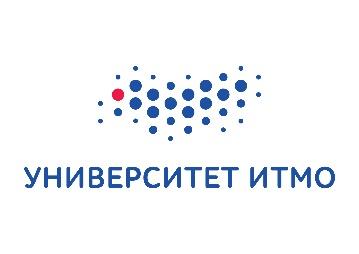 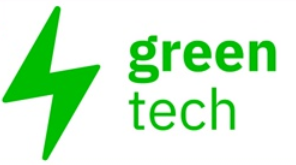 Октябрь 2021- Март 2022На сегодняшний день для компаний основными проблемами являются: острая нехватка квалифицированных талантливых кадров, недостаток прорывных технологий для модернизации и диверсификации производства, перегруженность штатных сотрудников работой, и, как следствие, недостаток времени на апробацию интересных идей и методик. GreenTech Start – проект по вовлечению талантливой молодежи в решение научно-технических задач предприятий, заинтересованных в развитии энергетики и экотехнологий. Проект стимулирует инновационное развитие бизнеса путем создания новых продуктов и решения разного рода задач командами из числа студентов и аспирантов по заказу предприятий. Участие в проекте GreenTech Start позволит компаниям, уделяющим внимание вопросам экологии, не только получить решения поставленных задач, но и привлечь лучшие кадры из числа молодых специалистов для дальнейшего трудоустройства.Данный проект реализуется Центром проектной деятельности и коммерциализации совместно с факультетом GreenTech. Мы помогаем инициативным и перспективным студентам и аспирантам реализовать на практике приобретенные ими теоретические знания, даем возможность работы в реальных проектах российских и международных компаний, способствуем расширению круга деловых контактов, необходимых молодым специалистам для дальнейшего успешного профессионального роста.Механизм работы GreenTech Start:Компания формирует тестовое задание с целью выбора команды, которая продолжит работу над поставленной задачей (кейсом).На решение тестового задания могут подать заявки как отдельные студенты и аспиранты, из которых в дальнейшем будет сформирована команда, так и уже сформированные команды. В течение недели команды решают тестовое задание, по результатам которого компания-заказчик выбирает одну команду, чье решение считает лучшим и предлагает продолжить работу над главным кейсом, предоставив техническое задание.Компания заключает договор с Университетом ИТМО на выполнение научно-исследовательских работ, исполнителями которого будут учащиеся и научный консультант от университета. В течение двух месяцев участники решают кейс, создают прототип продукта или услуги. В этом процессе им помогают эксперты из вузов, специалист-консультант из компании, предоставившей кейс, а также ментор Центра проектной деятельности и коммерциализации Университета ИТМО.В финале команды делают презентации своих проектов и получают вознаграждение за свою работу. Лучшим студентам и аспирантам компании предлагают трудоустройство/оплачиваемую стажировку. 